Huviring „Õmblemise tehnoloogia: digitaalne disain ja ettevõtlus“Meie koolis on avatud innovaatiline huviring „Õmblemise tehnoloogia: digitaalne disain ja ettevõtlus“ 5.-9. klassi õpilastele, mis toimub kolmapäeviti kell 15.00-16.30.Antud huviringis toimub õmblemise tehnoloogia õppimine kompuuterõmblusmasina tööriista kaudu (sh õmblusmasinate programmerimine), jooniste ja logode loomine vektorgraafikas ning tikkimise baasteadmiste omandamine ja materjalide töötlemine uusimate vahendite abil. Huviringi käigus loovad õpilased disain esemed, mida õpitakse turundada, toota ja teha arvutused toode müügi- ja omahinna kohta, arvestada kulud ja tulud.Huviring on avatud Tallinna Haridusameti toetusel.Huviringi „Õmblemise tehnoloogia: digitaalne disain ja ettevõtlus“ juhendab TMRG tütarlaste käsitöö õpetaja Natalja Kurguz. Esimene tund toimub 07.11.2018 kell 15.00-16.30 (ruum 132).Lisa info: arendusjuht@mreal.tln.edu.ee, 55648920Huviringis osalemine on lastele tasuta ning kohtade arv on piiratud.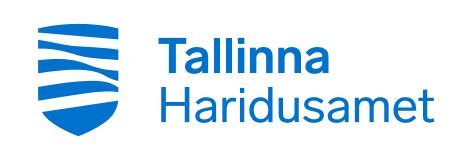 